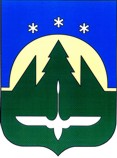 АДМИНИСТРАЦИЯ ГОРОДА ХАНТЫ-МАНСИЙСКАХанты-Мансийского автономного округа-ЮгрыПОСТАНОВЛЕНИЕот                                                                                                 № О внесении изменений в постановление Администрации города Ханты-Мансийскаот 03.02.2014 № 50В целях приведения в соответствие с действующим законодательством, руководствуясь ст. 71 Устава города Ханты-Мансийска:1.Внести в постановление Администрации города Ханты-Мансийска от  03.02.2014 № 50 «Об утверждении требований к организации электроснабжения индивидуальных гаражей в городе Ханты-Мансийске» следующие изменения:1.1. Заголовок постановления изложить в следующей редакции: «Об утверждении порядка организации электроснабжения комплексов гаражей, индивидуальных гаражей в городе Ханты-Мансийске».1.2. Преамбулу постановления после слов «систем электроснабжения» дополнить словами «комплексов гаражей».1.3. Пункт 1 постановления изложить в следующей редакции: «1. Утвердить порядок организации электроснабжения комплексов гаражей, индивидуальных гаражей в городе Ханты-Мансийске».2. Приложение к постановлению изложить в новой редакции согласно приложению к настоящему постановлению.3. Контроль за выполнением постановления возложить на заместителя Главы Администрации города Ханты-Мансийска Волчкова С.А.Глава Администрациигорода Ханты-Мансийска                                                                    М.П. РяшинПриложениек постановлению Администрациигорода Ханты-Мансийскаот «_» _______  № __Порядок организации электроснабжения комплексов гаражей, индивидуальных гаражей в городе Ханты-МансийскеНастоящий порядок разработан в целях организации безопасного, надёжного электроснабжения гаражей, обеспечения безопасности жителей города Ханты-Мансийска при использовании гаражей, пожарной безопасности, обеспечения сохранности муниципальных электрических сетей, от которых осуществляется электроснабжение гаражей, сохранения условий и качества электроснабжения всех потребителей, упорядочения систем электроснабжения комплексов гаражей, индивидуальных гаражей, использующихся под хранение автотранспортных средств.1. Основные понятияИндивидуальный гараж - здание (строение (бокс)), предназначенное для длительного хранения, парковки автомобиля и (или) других транспортных средств;комплекс гаражей - конструктивно и инженерно связанные между собой индивидуальные гаражи;имущество (сети) общего пользования - имущество (в том числе земельные участки), предназначенное для обеспечения в пределах территории комплекса гаражей потребностей членов такого объединения в проходе, проезде, электроснабжении, охране и иных потребностей (дороги, общие ворота и ограждения, площадки для сбора мусора, противопожарные сооружения и тому подобное);вру комплекса гаражей – общее вводно-распределительное устройство для подключения к электроэнергии; 	общий (коллективный) прибор учета электроэнергии комплекса гаражей - устройство, осуществляющее учет электроэнергии на границе балансовой принадлежности в точке подключения отходящих линий общего имущества в РУ- 0,4 кВ трансформаторной подстанции;	внутриплощадочные электрические сети комплексов гаражей – система проводов или кабелей, расположенных между строениями в комплексах гаражей и обеспечивающие электропитание энергопринимающих устройств потребителей;индивидуальный счетчик электроэнергии – устройство, осуществляющее учет электроэнергии одного потребителя.2. Организация электроснабжения комплекса гаражей, индивидуальных гаражей2.1. Электроснабжение гаражей осуществляется в составе организованной застройки (гаражные кооперативы, стоянки, парковки и т.п.) от системы централизованного электроснабжения в соответствии с проектно-сметной документацией, разработанной в соответствии с нормами строительного проектирования, согласованной с электросетевой организацией. 		2.2.Расчет электропотребления комплекса гаражей выполняется на весь ряд конструктивно связанных зданий (строений (боксов)) как суммарная мощность потребностей индивидуальных гаражей.2.3. Потребность в электроснабжении индивидуального гаража определяется рассчетным способом с учетом коэффициентов использования по применяемым токоприемникам и используется при определении общей мощности для комплекса гаражей в соответствии с пунктом 2.2. настоящего порядка (для вновь присоединяемых комплексов гаражей), а так же мощностью электроснабжения индивидуальных гаражей, предусмотренной проектами сетей электроснабжения общего пользования ранее присоединенных комплексов гаражей, при этом исходя из критериев сохранения условий качественного и бесперебойного электроснабжения всех ранее присоединенных потребителей, технических возможностей электрических сетей общего пользования комплексов гаражей и обеспечения пожарной безопасности населения.2.4. Учет электроэнергии потребляемой комплексом гаражей выполняется на границе балансовой принадлежности  пользования общего имущества и электросетевой организации с установкой общего (коллективного) прибора учета электроэнергии комплекса гаражей.	Индивидуальный прибор учета электроэнергии устанавливается на границе балансовой принадлежности сетей общего имущества комплекса гаражей и индивидуального потребителя.2.5. Технологическое присоединение  гаражей осуществляется в соответствии с договором об осуществлении технологического присоединения и выданными в установленном порядке техническими условиями.	Присоединение индивидуальных гаражей к электрическим сетям общего пользования комплекса гаражей выполняется сетевой организацией на основании обращения собственника гаража с учетом требований действующего законодательства Российской Федерации.3. Эксплуатация системы электроснабжения3.1. Эксплуатация системы электроснабжения осуществляется в соответствии с Правилами технической эксплуатации электроустановок потребителей, утвержденными приказам Министерства энергетики Российской Федерации от 13 января 2003 г. № 63.2.Эксплуатация электроустановок общего пользования должна осуществляться подготовленным электротехническим персоналом, либо на основании заключенного договора со специализированной организацией, в соответствии с действующим законодательством.3.3.В случаях, предусмотренных Правилами полного и (или) частичного ограничения режима потребления электрической энергии, утвержденных Постановлением Правительства Российской Федерации № 442 от 04.05.2012, сетевая организация вправе ввести ограничения электроснабжения индивидуальных гаражей, комплекса гаражей.3.4.Применении электроотопления в индивидуальных гаражах осуществляется потребителем в установленном порядке и с учетом требований Инструкции о порядке согласования применения электрокотлов и других электронагревательных приборов, утвержденной Министерством топлива и энергетики Российской Федерации 24.11.1992 года.3.5.Технологическое присоединение к электрическим сетям должно осуществляется сетевой организацией в соответствии с порядком, установленным действующим законодательством Российской Федерации.